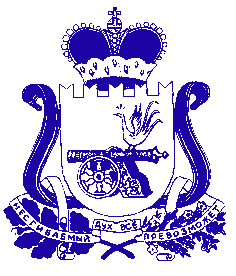 АДМИНИСТРАЦИЯ СМОЛЕНСКОЙ ОБЛАСТИП О С Т А Н О В Л Е Н И Еот  19.05.2023  № 240Администрация Смоленской области п о с т а н о в л я е т: Внести в Положение о региональном государственном контроле (надзоре) в области розничной продажи алкогольной и спиртосодержащей продукции на территории Смоленской области, утвержденное постановлением Администрации Смоленской области от 30.11.2021 № 751, следующие изменения:1) пункт 44 изложить в следующей редакции:«44. Контролируемое лицо уведомляется о проведении профилактического визита любым доступным способом, позволяющим проконтролировать получение уведомления, не позднее чем за 5 рабочих дней до даты проведения профилактического визита.В уведомлении о проведении профилактического визита указываются:- полное наименование организации - контролируемого лица, фамилия, имя и отчество (при наличии) гражданина - контролируемого лица;- наименование органа, осуществляющего профилактический визит, и наименование регионального государственного контроля (надзора);- цель проведения профилактического визита;- наименование должности, фамилия и инициалы уполномоченного должностного лица, которому поручено проведение профилактического визита;- предлагаемая дата и время проведения профилактического визита;- форма проведения профилактического визита (профилактическая беседа по месту осуществления деятельности контролируемого лица или использование видео-конференц-связи);- разъяснение права отказаться от проведения профилактического визита.»;2) пункт 61 дополнить абзацами следующего содержания:«Срок проведения инспекционного визита в одном месте осуществления деятельности либо на одном производственном объекте (территории) не может превышать один рабочий день.Инспекционный визит может проводиться с использованием средств дистанционного взаимодействия, в том числе посредством аудио- или видеосвязи.»;3) пункт 64 после абзаца третьего дополнить абзацами следующего содержания: «О проведении выездной проверки контролируемое лицо уведомляется путем направления копии решения о проведении выездной проверки не позднее чем за 24 часа до ее начала в порядке, предусмотренном статьей 21 Федерального закона                       № 248-ФЗ. Выездная проверка может проводиться с использованием средств дистанционного взаимодействия, в том числе посредством аудио- или видеосвязи.»;4)  пункт 83 дополнить абзацами следующего содержания:«Срок рассмотрения жалобы может быть продлен в следующих исключительных случаях:- проведение Департаментом служебной проверки по доводам, изложенным в жалобе;- отсутствие должностного лица, действия (бездействие) которого обжалуются, по уважительной причине (нахождение в отпуске, командировке, временной нетрудоспособности), если для рассмотрения жалобы необходимы пояснения либо присутствие данного должностного лица;- необходимость истребования дополнительных сведений и документов, которые находятся в распоряжении государственных органов, органов местного самоуправления либо подведомственных им организаций, и (или) выяснения дополнительных обстоятельств в связи с изложенными в жалобе доводами или установленными при рассмотрении жалобы обстоятельствами.».Временно исполняющий обязанностиГубернатора Смоленской области                                                                 В.Н. АнохинО внесении изменений в Положение о региональном государственном контроле (надзоре) в области розничной продажи алкогольной и спиртосодержащей продукции на территории Смоленской области